Паспорт места размещения рекламной конструкции «сити-формат» 
на территории муниципального образования «город Екатеринбург»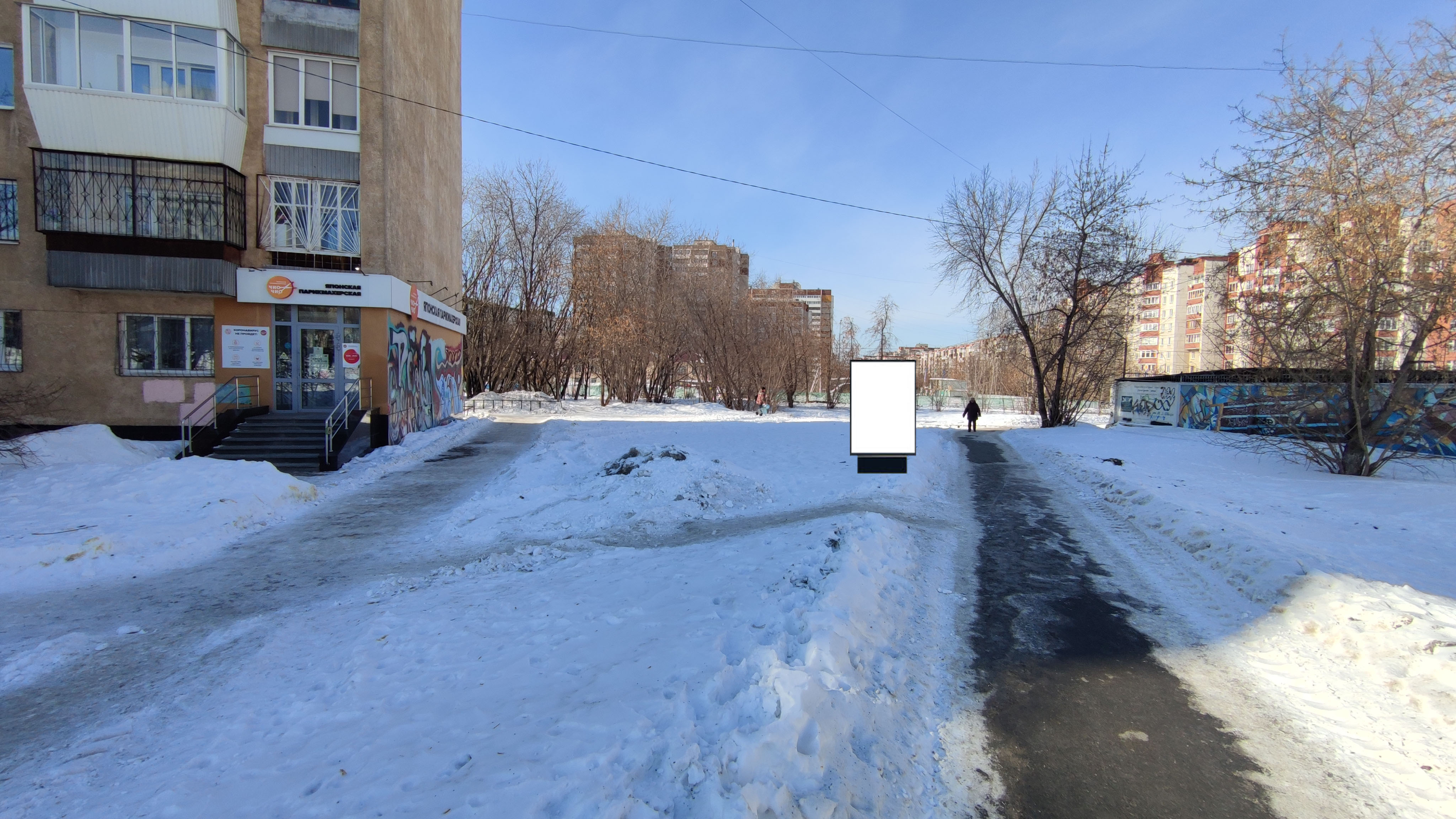 Код местаАдресТип*ВидПлощадь информационных полей, кв. мРазмеры, м (высота, ширина)Количество сторон0104454ул. Кузнецова, 14 (поз. № 1)1Сити-формат4,321,8х1,22